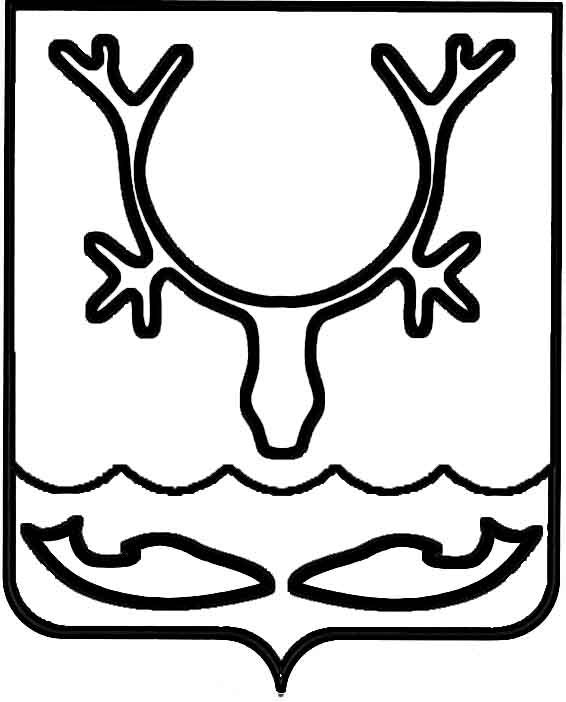 Администрация муниципального образования
"Городской округ "Город Нарьян-Мар"ПОСТАНОВЛЕНИЕОб утверждении технического задания                     на разработку инвестиционной программы                 в сфере водоснабжения и водоотведения Нарьян-Марского муниципального унитарного предприятия объединенных котельных                    и тепловых сетей на 2020-2022 годыВ соответствии с Федеральным законом от 7 декабря 2011 года № 416-ФЗ          "О водоснабжении и водоотведении", постановлением Правительства РФ от 29 июля 2013 года № 641 "Об инвестиционных и производственных программах организаций, осуществляющих деятельность в сфере водоснабжения и водоотведения", статьей 4 Положения "Об Администрации города Нарьян-Мара", утвержденного постановлением Совета городского округа "Город Нарьян-Мар" от 27 апреля 
2006 года № 62, Администрация муниципального образования "Городской округ "Город Нарьян-Мар"П О С Т А Н О В Л Я Е Т:1.	Утвердить техническое задание на разработку инвестиционной программы    в сфере водоснабжения и водоотведения Нарьян-Марского муниципального унитарного предприятия объединенных котельных и тепловых сетей 
на 2020-2022 годы (Приложение).2.	Контроль за исполнением настоящего постановления возложить на первого заместителя главы Администрации МО "Городской округ "Город Нарьян-Мар" А.Н.Бережного.ПриложениеУТВЕРЖДЕНОпостановлением Администрациимуниципального образования"Городской округ "Город Нарьян-Мар"от 28.02.2020 № 155Техническое заданиена разработку инвестиционной программыв сфере водоснабжения и водоотведения Нарьян-Марского муниципального унитарного предприятия объединенных котельных и тепловых сетейна 2020-2022 годыОснование для разработки инвестиционной программы:Техническое задание на разработку инвестиционной программы водоснабжения и водоотведения Нарьян-Марского муниципального унитарного предприятия объединенных котельных и тепловых сетей на 2020-2022 годы (далее – инвестиционная программа) учитывает требования следующих нормативных правовых актов:Градостроительного кодекса Российской Федерации;Федерального закона от 07.12.2011 № 416-ФЗ "О водоснабжении 
и водоотведении";Федерального закона от 23.11.2009 № 261-ФЗ "Об энергосбережении 
и повышении энергетической эффективности и о внесении изменений в отдельные законодательные акты Российской Федерации";Федерального закона от 06.10.2003 № 131-ФЗ "Об общих принципах организации местного самоуправления в Российской Федерации";постановления Правительства РФ от 13.05.2013 № 406 "О государственном регулировании тарифов в сфере водоснабжения и водоотведения";постановления Правительства РФ от 29.07.2013 № 641 "Об инвестиционных                      и производственных программах организаций, осуществляющих деятельность 
в сфере водоснабжения и водоотведения";постановления Правительства РФ от 26.12.2015 № 1451 "О предоставлении финансовой поддержки за счет средств государственной корпорации – Фонда содействия реформированию жилищно-коммунального хозяйства на модернизацию систем коммунальной инфраструктуры";приказа Федеральной службы по тарифам от 27.12.2013 № 1746-э 
"Об утверждении Методических указаний по расчету регулируемых тарифов в сфере водоснабжения и водоотведения";приказа Министерства регионального развития РФ от 10.10.2007 № 99                              "Об утверждении методических рекомендаций по разработке инвестиционных программ организаций коммунального комплекса";приказа Министерства регионального развития РФ от 10.10.2007 № 100                           "Об утверждении методических рекомендаций по подготовке технических заданий                      по разработке инвестиционных программ организаций коммунального комплекса";приказа Министерства регионального развития РФ от 14.04.2008 № 48                             "Об утверждении методики проведения мониторинга выполнения производственных                     и инвестиционных программ организаций коммунального комплекса";решения Совета городского округа "Город Нарьян-Мар от 24.06.2014 № 703-р            "Об утверждении генерального плана муниципального образования "Городской округ "Город Нарьян-Мар" в новой редакции";схемы водоснабжения и водоотведения муниципального образования "Городской округ "Город Нарьян-Мар" Ненецкого автономного округа до 2028 года.2. Заказчик разработки инвестиционной программы:Администрация муниципального образования "Городской округ "Город Нарьян-Мар".3. Разработчик инвестиционной программы:Нарьян-Марское муниципальное унитарное предприятие объединенных котельных и тепловых сетей.4. Цели и задачи разработки и реализации инвестиционной программы:а)	целями разработки и реализации инвестиционной программы являются:-	развитие системы водоснабжения и (или) водоотведения;-	повышение надежности, качества и энергетической эффективности системы водоснабжения и (или) водоотведения;-	подключение (технологического присоединения) объектов капитального строительства заявителей к системе водоснабжения и (или) водоотведения;б)	задачи:-	строительство, модернизация и (или) реконструкция объектов централизованных систем водоснабжения и (или) водоотведения в целях подключения объектов капитального строительства абонентов;-	модернизация и (или) реконструкция существующих объектов централизованных систем водоснабжения и (или) водоотведения;-	строительство новых объектов централизованных систем водоснабжения                                и (или) водоотведения;-	осуществление мероприятий, направленных на повышение экологической эффективности, достижение плановых значений показателей надежности, качества                         и энергоэффективности объектов централизованных систем водоснабжения                                          и (или) водоотведения;-	обеспечение бесперебойным, гарантированным водоснабжением населения из систем централизованного водоснабжения муниципального образования "Городской округ "Город Нарьян-Мар";-	повышение качества питьевой воды.В целях реализации указанных задач в инвестиционной программе необходимо предусмотреть мероприятия по подготовке проектной документации 
на строительство и реконструкцию существующих объектов централизованных систем водоснабжения и водоотведения.5.	Мероприятия, направленные на защиту централизованных систем водоснабжения и водоотведения и их отдельных объектов от угроз техногенного, природного характера и террористических актов, по предотвращению возникновения аварийных ситуаций, снижению риска и смягчению последствий чрезвычайных ситуаций:-	при разработке проектной документации предусмотреть осуществление мероприятий, направленных на защиту централизованных систем водоснабжения 
и водоотведения и их отдельных объектов от угроз техногенного, природного характера и террористических актов, по предотвращению возникновения аварийных ситуаций, снижению риска и смягчению последствий чрезвычайных ситуаций.6.	Ожидаемые результаты реализации мероприятий инвестиционной программы:-	обеспечение качества питьевой воды и очистки сточных вод в соответствии                            с требованиями действующих нормативных документов;-	повышение надежности системы водоснабжения и водоотведения;-	энергосбережение и повышение энергетической эффективности объектов систем водоснабжения и водоотведения. Снижение удельных расходов энергетических ресурсов.-	подключение к системам водоснабжения новых объектов капитального строительства абонентов.7.	Индикаторы для измерения достижения поставленных целей:-	увеличение централизованной сети холодного водоснабжения в 2-х трубном исполнении на 2880,0 метров;-	увеличение сети системы водоотведения на 710 метров;-	подключение к централизованным сетям водоснабжения 27 объектов;-	подключение к централизованным сетям водоотведения 25 объектов;-	отсутствие перерывов в подаче воды, зафиксированных в местах исполнения обязательств организаций, осуществляющих холодное водоснабжение, по подаче холодной воды, возникших в результате аварий, повреждений и иных технологических нарушений на объектах централизованной системы холодного 
и горячего водоснабжения, принадлежащих организациям, осуществляющим холодное водоснабжение, в расчете на протяженность водопроводной сети в год.8. Требования к инвестиционной программе:Инвестиционная программа должна быть разработана с учетом требований статьи 40 Федерального закона от 07.12.2011 № 416-ФЗ "О водоснабжении 
и водоотведении" и постановления Правительства РФ от 29 июля 2013 г. № 641 
"Об инвестиционных и производственных программах организаций, осуществляющих деятельность в сфере водоснабжения и водоотведения".В инвестиционную программу включить мероприятия по строительству, 
а также мероприятия по модернизации и (или) реконструкции объектов централизованных систем водоснабжения и (или) водоотведения, обеспечивающих изменение технических характеристик этих объектов и предполагающих изменение первоначальной (полной) стоимости модернизируемого и (или) реконструируемого объекта, целесообразность реализации которых обоснована в схемах водоснабжения 
и водоотведения. Инвестиционная программа должна содержать:а) паспорт инвестиционной программы, включающий следующую информацию:-	наименование регулируемой организации, в отношении которой разрабатывается инвестиционная программа, ее местонахождение и контакты лиц, ответственных за разработку инвестиционной программы;    -	наименование уполномоченного органа исполнительной власти субъекта Российской Федерации, утвердившего инвестиционную программу, его местонахождение;-	наименование органа местного самоуправления поселения (городского округа), согласовавшего инвестиционную программу, его местонахождение;-	наименование уполномоченного органа исполнительной власти субъекта Российской Федерации в области государственного регулирования тарифов, согласовавшего инвестиционную программу, его местонахождение и контакты ответственных лиц;-	плановые значения показателей надежности, качества 
и энергоэффективности объектов централизованных систем водоснабжения и (или) водоотведения, установленные органом исполнительной власти субъекта Российской Федерации, отдельно на каждый год в течение срока реализации инвестиционной программы. В случае если создание централизованных систем водоснабжения 
и (или) водоотведения, отдельных их объектов, модернизация и (или) реконструкция централизованных систем водоснабжения и (или) водоотведения или таких объектов предусмотрены концессионным соглашением или соглашением об условиях осуществления регулируемой деятельности в сфере водоснабжения и водоотведения, плановые значения показателей надежности, качества и энергетической эффективности объектов централизованных систем водоснабжения 
и (или) водоотведения и сроки их достижения, предусмотренные утвержденной инвестиционной программой, должны быть идентичны плановым значениям этих показателей и срокам их достижения, установленным соответственно концессионным соглашением или соглашением об условиях осуществления регулируемой деятельности в сфере водоснабжения и водоотведения;б)	перечень мероприятий по подготовке проектной документации, строительству, модернизации и (или) реконструкции существующих объектов централизованных систем водоснабжения и (или) водоотведения, их краткое описание, в том числе обоснование их необходимости, размеров расходов 
на строительство, модернизацию и (или) реконструкцию каждого из объектов централизованных систем водоснабжения и (или) водоотведения, предусмотренных мероприятиями (в прогнозных ценах соответствующего года, определенных 
с использованием прогнозных индексов цен, установленных в прогнозе социально-экономического развития Российской Федерации на очередной финансовый год 
и плановый период, утвержденном Министерством экономического развития Российской Федерации), описание и место расположения строящихся, модернизируемых и (или) реконструируемых объектов централизованных систем водоснабжения и (или) водоотведения, обеспечивающие однозначную идентификацию таких объектов, основные технические характеристики таких объектов до и после реализации мероприятия;в)	перечень мероприятий по защите централизованных систем водоснабжения                        и (или) водоотведения и их отдельных объектов от угроз техногенного, природного характера и террористических актов, по предотвращению возникновения аварийных ситуаций, снижению риска и смягчению последствий чрезвычайных ситуаций;г)	плановый процент износа объектов централизованных систем водоснабжения и (или) водоотведения и фактический процент износа объектов централизованных систем водоснабжения и (или) водоотведения, существующих 
на начало реализации инвестиционной программы;д)	график реализации мероприятий инвестиционной программы, включая график ввода объектов централизованных систем водоснабжения 
и (или) водоотведения в эксплуатацию;е)	источники финансирования инвестиционной программы с разделением 
по видам деятельности и по годам в прогнозных ценах соответствующего года, определенных с использованием прогнозных индексов цен, установленных в прогнозе социально-экономического развития Российской Федерации на очередной финансовый год и плановый период, утвержденном Министерством экономического развития Российской Федерации, в том числе:-	собственные средства регулируемой организации, включая амортизацию, расходы на капитальные вложения, возмещаемые за счет прибыли регулируемой организации, плату за подключение к централизованным системам водоснабжения 
и (или) водоотведения (раздельно по каждой системе, если регулируемая организация эксплуатирует несколько таких систем);-	займы и кредиты;-	бюджетные средства по каждой централизованной системе водоснабжения                           и (или) водоотведения с выделением расходов концедента на строительство, модернизацию и (или) реконструкцию объекта концессионного соглашения 
по каждой централизованной системе водоснабжения и (или) водоотведения 
при наличии таких расходов;-	прочие источники;ж)	расчет эффективности инвестирования средств, осуществляемый путем сопоставления динамики показателей надежности, качества и энергоэффективности объектов централизованных систем водоснабжения и (или) водоотведения и расходов на реализацию инвестиционной программы;з)	предварительный расчет тарифов в сфере водоснабжения и водоотведения на период реализации инвестиционной программы;и)	план мероприятий по приведению качества питьевой воды в соответствие                              с установленными требованиями, план снижения сбросов и программу 
по энергосбережению и повышению энергетической эффективности (в случае если такие планы и программы утверждены);к)	перечень установленных в отношении объектов централизованных систем водоснабжения и (или) водоотведения инвестиционных обязательств и условия                                их выполнения в случае, предусмотренном законодательством Российской Федерации                 о приватизации;л)	отчет об исполнении инвестиционной программы за последний истекший год периода реализации инвестиционной программы, содержащий в том числе основные технические характеристики модернизируемых и (или) реконструируемых объектов централизованных систем водоснабжения и (или) водоотведения до и после проведения мероприятий этой инвестиционной программы (при наличии инвестиционной программы, реализация которой завершена (прекращена) в течение года, предшествующего году утверждения новой инвестиционной программы).Мероприятия инвестиционной программы разделить на мероприятия, реализуемые в сфере холодного водоснабжения, мероприятия, реализуемые в сфере горячего водоснабжения, и мероприятия, реализуемые в сфере водоотведения, 
при этом в пределах каждой сферы деятельности выделить следующие группы мероприятий:а)	строительство, модернизация и (или) реконструкция объектов централизованных систем водоснабжения и (или) водоотведения в целях подключения объектов капитального строительства абонентов с указанием объектов централизованных систем водоснабжения и (или) водоотведения, строительство которых финансируется за счет платы за подключение, с указанием точек подключения (технологического присоединения), количества и нагрузки новых подключенных (технологически присоединенных) объектов капитального строительства абонентов, в том числе:-	строительство новых сетей водоснабжения и (или) водоотведения в целях подключения объектов капитального строительства абонентов с указанием строящихся участков таких сетей, их диаметра и протяженности, иных технических характеристик;-	строительство иных объектов централизованных систем водоснабжения                                  и (или) водоотведения (за исключением сетей водоснабжения и (или) водоотведения)                         с описанием таких объектов, их технических характеристик;-	увеличение пропускной способности существующих сетей водоснабжения                            и (или) водоотведения в целях подключения объектов капитального строительства абонентов с указанием участков таких сетей, их протяженности, пропускной способности, иных технических характеристик до и после проведения мероприятий;-	увеличение мощности и производительности существующих объектов централизованных систем водоснабжения и (или) водоотведения (за исключением сетей водоснабжения и (или) водоотведения) с указанием технических характеристик объектов централизованных систем водоснабжения и (или) водоотведения до и после проведения мероприятий;б)	строительство новых объектов централизованных систем водоснабжения                              и (или) водоотведения, не связанных с подключением (технологическим присоединением) новых объектов капитального строительства абонентов, в том числе:-	строительство новых сетей водоснабжения и (или) водоотведения 
с указанием участков таких сетей, их протяженности, пропускной способности;-	строительство иных объектов централизованных систем водоснабжения                                  и (или) водоотведения (за исключением сетей водоснабжения и (или) водоотведения)                      с указанием их технических характеристик;в)	модернизация или реконструкция существующих объектов централизованных систем водоснабжения и (или) водоотведения в целях снижения уровня износа существующих объектов, в том числе:-	модернизация или реконструкция существующих сетей водоснабжения                                    и (или) водоотведения с указанием участков таких сетей, их протяженности, пропускной способности, иных технических характеристик до и после проведения мероприятий;-	модернизация или реконструкция существующих объектов централизованных систем водоснабжения и (или) водоотведения (за исключением сетей водоснабжения и (или) водоотведения) с указанием технических характеристик данных объектов до и после проведения мероприятий;г)	осуществление мероприятий, направленных на повышение экологической эффективности, достижение плановых значений показателей надежности, качества                            и энергоэффективности объектов централизованных систем водоснабжения                                          и (или) водоотведения, не включенных в прочие группы мероприятий;д)	вывод из эксплуатации, консервация и демонтаж объектов централизованных систем водоснабжения и (или) водоотведения, в том числе:-	вывод из эксплуатации, консервация и демонтаж сетей водоснабжения                                     и (или) водоотведения с указанием участков таких сетей, их протяженности, пропускной способности, иных технических характеристик;-	вывод из эксплуатации, консервация и демонтаж иных объектов централизованных систем водоснабжения и (или) водоотведения (за исключением сетей водоснабжения и (или) водоотведения) с указанием отдельных объектов, их технических характеристик.Инвестиционная программа регулируемой организации, осуществляющей свою деятельность на основании концессионного соглашения, объектами которого являются централизованные системы водоснабжения и (или) водоотведения, отдельные объекты таких систем, должна соответствовать предусмотренным концессионным соглашением мероприятиям по созданию и (или) реконструкции объекта концессионного соглашения и (или) модернизации, замене морально устаревшего и физически изношенного иного имущества, принадлежащего концеденту на праве собственности, образующего единое целое с объектом концессионного соглашения и (или) предназначенного для использования в целях создания условий для осуществления концессионером деятельности, предусмотренной концессионным соглашением (далее – иное передаваемое концедентом концессионеру по концессионному соглашению имущество), новым более производительным, иному улучшению характеристик и эксплуатационных свойств такого имущества.Объем финансовых потребностей, необходимых для реализации мероприятий инвестиционной программы, устанавливается с учетом укрупненных сметных нормативов для объектов непроизводственного назначения и инженерной инфраструктуры, утвержденных Министерством строительства и жилищно-коммунального хозяйства Российской Федерации.Инвестиционная программа должна обеспечивать:-	подключение объектов и нагрузок, указанных в Таблицах № 1.1, 1.2;-	достижение плановых показателей качества, надежности 
и энергоэффективности объектов централизованных систем водоснабжения 
и водоотведения, указанных в Таблице № 2;-	реализацию мероприятий, указанных в Таблицах № 3.1, № 3.2.9. Источники финансирования инвестиционной программы:Конкретные объемы работ и необходимого финансирования, в том числе 
с разбивкой по источникам финансирования и годам, определяются 
в инвестиционной программе.Источником финансирования инвестиционной программы являются собственные средства Нарьян-Марского муниципального унитарного предприятия объединенных котельных и тепловых сетей, включая амортизацию, расходы 
на капитальные вложения, возмещаемые за счет прибыли предприятия, плату 
за подключение к централизованным системам водоснабжения и (или) водоотведения.В качестве возможных источников финансирования инвестиционной программы, в пределах средств, предусмотренных постановлением Правительства РФ от 26.12.2015 № 1451 "О предоставлении финансовой поддержки за счет средств государственной корпорации – Фонда содействия реформированию жилищно-коммунального хозяйства на модернизацию систем коммунальной инфраструктуры", могут выступать:- средства городского бюджета;- средства окружного бюджета;- средства государственной корпорации – Фонда содействия реформированию жилищно-коммунального хозяйства.10. Сроки разработки инвестиционной программы:Инвестиционная программа разрабатывается в течение двух месяцев с момента утверждения технического задания на разработку инвестиционной программы.11. Порядок и форма представления, рассмотрения и утверждения инвестиционной программы:Инвестиционная программа согласовывается и утверждается в соответствии                                   с порядком, установленным статьей 40 Федерального закона от 07.12.2011 №416-ФЗ                           "О водоснабжении и водоотведении" и постановлением Правительства РФ от 29 июля 2013 г. № 641 "Об инвестиционных и производственных программах организаций, осуществляющих деятельность в сфере водоснабжения и водоотведения".Проект инвестиционной программы представляется на бумажном 
и электронном носителях.В случае признания проекта инвестиционной программы необоснованным                                          и не соответствующим требованиям технического задания на разработку инвестиционной программы Нарьян-Марское муниципальное унитарное предприятие объединенных котельных и тепловых сетей дорабатывает инвестиционную программу в сроки, установленные действующим законодательством.Таблица № 1.1Перечень объектов капитального строительства абонентов (перечень территорий, 
на которых расположены такие объекты), которые необходимо подключить 
к централизованным системам водоснабженияТаблица № 1.2Перечень объектов капитального строительства абонентов (перечень территорий, 
на которых расположены такие объекты), которые необходимо подключить 
к централизованным системам водоотведенияТаблица № 2Плановые значения показателей надежности, качества и энергетической эффективности объектов централизованных систем водоснабжения и (или) водоотведения Нарьян-Марского муниципального унитарного предприятия 
объединенных котельных и тепловых сетейТаблица № 3.1Перечень мероприятийпо строительству, модернизации и (или) реконструкции объектов централизованных систем водоснабженияТаблица № 3.2Перечень мероприятийпо строительству, модернизации и (или) реконструкции объектов централизованных систем водоотведения28.02.2020№155Глава города Нарьян-Мара О.О. Белак№ п/пМеста расположения подключаемых объектовОбъем необходимых подключаемых нагрузок, м3/суткиСроки подключения1Магазин на территории ОАО "Вита"1,02020-20222Многоквартирный жилой дом по ул. Пионерская с кадастровым номером 83:00:050006:4783,312020-20223Комплексный центр социального обслуживания населения г. Нарьян-Мар по ул. Рабочая, д. 2315,02020-20224Детский дом семейного типа (пристройка к существующему зданию)12,02020-20225МКД по ул. Пионерская с кадастровым номером 83:00:050006:47736,752020-20226Жилой дом на пересечении ул. Первомайская и ул. Ленина27,62020-20227Улучшение качества питьевой и горячей воды на "ВНС-1 "Озерный"38002020-20228Школа № 3 на 700 мест по ул. Авиаторов в г. Нарьян-Маре42,82020-20229Теплица в г. Нарьян-Маре с кадастровым номером 83:00:050903:5548,62020-202210Инженерная инфраструктура земельных участков в районе 
ул. Заводская в г. Нарьян-Мар16,72020-202211Магазин на земельном участке с кадастровым номером 83:00:050015:5490,132020-202212Торговый центр по ул. Авиаторов4,02020-202213Пристройка к главному корпусу ГБУЗ НАО "Ненецкая окружная больница", инфекционное отделение, разработка проектной документации 16,22020-202214Индивидуальная застройка в районе ул. Авиаторов (80-100 уч.)176,42020-202215МКД по ул. Авиаторов с кадастровым номером 83:00:050903:186602020-202216МКД по ул. Авиаторов с кадастровым номером 83:00:050903:137111,762020-202217Перевод на полное благоустройство 20 многоквартирных жилых домов в границах территории МО "Городской округ "Город Нарьян-Мар"1031,52020-202218Административное здание для учреждений НАО, район д. 6 
по ул. Тыко-Вылко3,862020-202219Административное здание, расположенное по адресу: г. Нарьян-Мар, ул. Победы44,092020-202220Физкультурно-оздоровительный комплекс в г. Нарьян-Маре240,02020-202221Обеспечение инженерной инфраструктурой земельных участков 
в районе Старого аэропорта17,42020-202222"Ясли-сад на 60 мест в городе Нарьян-Мар" на земельном участке 
с кадастровым номером 83:00:050009:23596,32020-202223Ненецкая специальная (коррекционная) школа-интернат" (три здания 1-2 этажа)22,882020-202224Односекционный семиэтажный многоквартирный жилой дом, кадастровый номер 83:00:050009:2739602020-202225Односекционный семиэтажный многоквартирный жилой дом, кадастровый номер 83:00:050009:2737702020-202226"Проектирование квартала многоквартирных жилых домов 
по ул. Заводская" (14 многоквартирных трехподъездных жилых домов)3002020-202227Многоквартирный жилой дом, расположенный по адресу: г. Нарьян-Мар, ул. Авиаторов, кадастровый номер земельного участка 83:00:050903:82818,12020-2022№ п/пМеста расположения подключаемых объектовОбъем необходимых подключаемых нагрузок, м3/суткиСроки подключения1Магазин на территории ОАО "Вита"1,02020-20222Многоквартирный жилой дом по ул. Пионерская с кадастровым номером 83:00:050006:4783,312020-20223Комплексный центр социального обслуживания населения г. Нарьян-Мар по ул. Рабочая, д. 2315,02020-20224Детский дом семейного типа (пристройка к существующему зданию)12,02020-20225МКД по ул. Пионерская с кадастровым номером 83:00:050006:47736,752020-20226Жилой дом на пересечении ул. Первомайская и ул. Ленина27,62020-20227Школа № 3 на 700 мест по ул. Авиаторов в г. Нарьян-Маре42,82020-20228Инженерная инфраструктура земельных участков в районе 
ул. Заводская в г. Нарьян-Мар16,72020-20229Магазин на земельном участке с кадастровым номером 83:00:050015:5490,132020-202210Торговый центр по ул. Авиаторов4,02020-202211Пристройка к главному корпусу ГБУЗ НАО "Ненецкая окружная больница", инфекционное отделение, разработка проектной документации 16,22020-202212Индивидуальная застройка в районе ул. Авиаторов (80-100 уч.)176,42020-202213МКД по ул. Авиаторов с кадастровым номером 83:00:050903:186602020-202214МКД по ул. Авиаторов с кадастровым номером 83:00:050903:137111,762020-202215Перевод на полное благоустройство 20 многоквартирных жилых домов в границах территории МО "Городской округ "Город Нарьян-Мар"1031,52020-202216Административное здание для учреждений НАО, район д. 6 
по ул. Тыко-Вылко3,862020-202217Административное здание, расположенное по адресу: г. Нарьян-Мар, ул. Победы44,092020-202218Физкультурно-оздоровительный комплекс в г. Нарьян-Маре240,02020-202219Обеспечение инженерной инфраструктурой земельных участков 
в районе Старого аэропорта17,42020-202220"Ясли-сад на 60 мест в городе Нарьян-Мар" на земельном участке 
с кадастровым номером 83:00:050009:23596,32020-202221Ненецкая специальная (коррекционная) школа-интернат" (три здания 1-2 этажа)22,882020-202222Односекционный семиэтажный многоквартирный жилой дом, кадастровый номер 83:00:050009:2739602020-202223Односекционный семиэтажный многоквартирный жилой дом, кадастровый номер 83:00:050009:2737702020-202224"Проектирование квартала многоквартирных жилых домов 
по ул. Заводская" (14 многоквартирных трехподъездных жилых домов)3002020-202225Многоквартирный жилой дом, расположенный по адресу: г. Нарьян-Мар, ул. Авиаторов, кадастровый номер земельного участка 83:00:050903:82818,12020-2022№
п/пНаименование 
целевого показателяЕдиницы
измеренияДинамика показателей, 
по годам реализации 
инвестиционной программыДинамика показателей, 
по годам реализации 
инвестиционной программыДинамика показателей, 
по годам реализации 
инвестиционной программы№
п/пНаименование 
целевого показателяЕдиницы
измерения202020212022123456Целевые показатели централизованных систем водоснабжения Целевые показатели централизованных систем водоснабжения Целевые показатели централизованных систем водоснабжения Целевые показатели централизованных систем водоснабжения Целевые показатели централизованных систем водоснабжения Целевые показатели централизованных систем водоснабжения 1Показатели качестваПоказатели качестваПоказатели качестваПоказатели качестваПоказатели качества1.1Доля проб питьевой воды, подаваемой с источников водоснабжения, водопроводных станций или иных объектов централизованной системы водоснабжения 
в распределительную водопроводную сеть, не соответствующих установленным требованиям, в общем объеме проб, отобранных по результатам производственного контроля качества питьевой воды%0001.2Доля проб питьевой воды в распределительной водопроводной сети, 
не соответствующих установленным требованиям, в общем объеме проб, отобранных по результатам производственного контроля качества питьевой воды%1717172Показатели надежности и бесперебойностиПоказатели надежности и бесперебойностиПоказатели надежности и бесперебойностиПоказатели надежности и бесперебойностиПоказатели надежности и бесперебойности2.1Количество перерывов в подаче воды, зафиксированных в местах исполнения обязательств организаций, осуществляющих холодное водоснабжение, по подаче холодной воды, возникших в результате аварий, повреждений и иных технологических нарушений на объектах централизованной системы холодного водоснабжения, принадлежащих организации, осуществляющих холодное водоснабжение, в расчете на протяженность водопроводной сети в годед./км0,10,10,13Показатели энергетической эффективностиПоказатели энергетической эффективностиПоказатели энергетической эффективностиПоказатели энергетической эффективностиПоказатели энергетической эффективности3.1Доля потерь воды в централизованных системах водоснабжения при транспортировке в общем объеме воды, поданной в водопроводную сеть%4,94,94,93.2Удельный расход электрической энергии, потребляемой в технологическом процессе подготовки питьевой воды, на единицу объема воды, отпускаемой в сетькВт*ч/куб.м0003.3Удельный расход электрической энергии, потребляемой в технологическом процессе транспортировки питьевой воды, на единицу объема транспортируемой водыкВт*ч/куб.м1,221,21,18Целевые показатели централизованных систем горячего водоснабженияЦелевые показатели централизованных систем горячего водоснабженияЦелевые показатели централизованных систем горячего водоснабженияЦелевые показатели централизованных систем горячего водоснабженияЦелевые показатели централизованных систем горячего водоснабженияЦелевые показатели централизованных систем горячего водоснабжения4Показатели качества 4.1Доля проб горячей воды в тепловой сети или в сети горячего водоснабжения, не соответствующих установленным требованиям по температуре, в общем объеме проб, отобранных по результатам производственного контроля качества горячей воды%0,170,170,174.2Доля проб горячей воды в тепловой сети или в сети горячего водоснабжения, 
не соответствующих установленным требованиям (за исключением температуры), 
в общем объеме проб, отобранных по результатам производственного контроля качества горячей воды%1717175Показатели надежности и бесперебойности5.1Количество перерывов в подаче воды, зафиксированных в местах исполнения обязательств организацией, осуществляющей горячее водоснабжение, по подаче горячей воды, возникших в результате аварий, повреждений и иных технологических нарушений на объектах централизованной системы горячего водоснабжения, принадлежащих организации, осуществляющей горячее водоснабжениеед./км0,10,10,16Показатели энергетической эффективности6.1Удельное количество тепловой энергии, расходуемое на подогрев горячей водыГкал/куб.м0,060,060,066.2Доля потерь воды в централизованных системах водоснабжения при транспортировке в общем объеме воды, поданной в водопроводную сеть%888Целевые показатели централизованных систем водоотведения Целевые показатели централизованных систем водоотведения Целевые показатели централизованных систем водоотведения Целевые показатели централизованных систем водоотведения Целевые показатели централизованных систем водоотведения Целевые показатели централизованных систем водоотведения 7Показатели качества очистки сточных водПоказатели качества очистки сточных водПоказатели качества очистки сточных водПоказатели качества очистки сточных водПоказатели качества очистки сточных вод7.1Доля сточных вод, не подвергающихся очистке, в общем объеме сточных вод, сбрасываемых в централизованные общесплавные или бытовые системы водоотведения%0007.2Доля поверхностных сточных вод, не подвергающихся очистке, в общем объеме поверхностных сточных вод, принимаемых в централизованную ливневую систему водоотведения%0007.3Доля проб сточных вод, не соответствующих установленным нормативам допустимых сбросов, лимитам на сбросы, рассчитанная применительно к видам централизованных систем водоотведения раздельно для централизованной общесплавной (бытовой) и централизованной ливневой систем водоотведения%3338Показатели надежности и бесперебойностиПоказатели надежности и бесперебойностиПоказатели надежности и бесперебойностиПоказатели надежности и бесперебойностиПоказатели надежности и бесперебойности8.1Удельное количество аварий и засоров в расчете на протяженность канализационной сети в годед./км0009Показатели энергетической эффективностиПоказатели энергетической эффективностиПоказатели энергетической эффективностиПоказатели энергетической эффективностиПоказатели энергетической эффективности9.1Удельный расход электрической энергии, потребляемой в технологическом процессе очистки сточных вод, на единицу объема очищаемых сточных водкВт*ч/куб.м0,650,650,659.2Удельный расход электрической энергии, потребляемой в технологическом процессе транспортировки сточных вод, на единицу объема транспортируемых сточных водкВт*ч/куб.м0,450,450,45№
п/пНаименование и краткое описание мероприятия (объекта)Плановые значений показателей надежности, качества и энергетической эффективности объектовПлановые значений показателей надежности, качества и энергетической эффективности объектовПлановые значений показателей надежности, качества и энергетической эффективности объектовПлановые значений показателей надежности, качества и энергетической эффективности объектовПлановые значений показателей надежности, качества и энергетической эффективности объектовПлановые значений показателей надежности, качества и энергетической эффективности объектов№
п/пНаименование и краткое описание мероприятия (объекта)Доля проб питьевой воды, %Доля проб питьевой воды, %Аварийность,
ед./кмДоля потерь воды при транспортировке в общем объеме воды, поданной в сеть, %Удельный расход электроэнергии, кВт*ч/куб.мУдельный расход электроэнергии, кВт*ч/куб.м№
п/пНаименование и краткое описание мероприятия (объекта)подаваемой в распределительную сеть, не соответствующая СанПиНв распределительной сети, не соответствующая СанПиНАварийность,
ед./кмДоля потерь воды при транспортировке в общем объеме воды, поданной в сеть, %на подготовку питьевой водына транспортировку питьевой воды123456781.Проектирование и реконструкция наружного водовода в две нитки на участке от ВНС-2 до т. А в районе жилого дома №1 по ул. им. 60-летия Октября с устройством ВНС в микрорайоне Малый Качгорт 0170,14,901,182.Проектирование и реконструкция водовода в две нитки в надземном исполнении от ВНС-1 до колодцев перехвата в районе курьи Городецкая по ул. Пионерская0170,14,901,183.Проектирование и реконструкция наружного водовода в две нитки от ВК-19 по ул. Пионерская до ВК-82 (перекресток улиц Пионерская и Ленина)0170,14,901,184.Проектирование и реконструкция наружного водовода в две нитки на участке от ВК-82 по ул. Пионерская до ВК-53 по ул. Ленина, район д. № 50170,14,901,18№
п/пНаименование и краткое описание мероприятия (объекта)Плановые значений показателей надежности, качества и энергетической эффективности объектовПлановые значений показателей надежности, качества и энергетической эффективности объектовПлановые значений показателей надежности, качества и энергетической эффективности объектовПлановые значений показателей надежности, качества и энергетической эффективности объектовПлановые значений показателей надежности, качества и энергетической эффективности объектов№
п/пНаименование и краткое описание мероприятия (объекта)Доля сточных вод, %Доля сточных вод, %Аварийность,
ед./кмУдельный расход электроэнергии, кВт*ч/куб.мУдельный расход электроэнергии, кВт*ч/куб.м№
п/пНаименование и краткое описание мероприятия (объекта)подвергшихся очистке в общем объеме, сбрасываемом в канализациюсбрасываемых в водный объект, не соответствующая СанПиНАварийность,
ед./кмна очистку сточных водна транспортировку сточных вод1.Проектирование и реконструкция канализационного коллектора по ул. Ленина от КК-6 (перекресток улиц Ленина и 60 лет СССР) до КК-78А (перекресток улиц Ленина и Пионерская) в г. Нарьян-Мар0300,650,45